
Reprezentacja Polski - 2021 


klasa SPORT A 





klasa SPORT B 





klasa SPORT C 





klasa SPORT D 





klasa SPORT E 





klasa SPORT F 





klasa SPORT G 





klasa SPORT H 





klasa SPORT I 





klasa SPORT W (poza reprezentacją) 


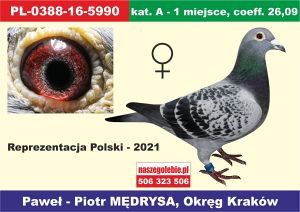 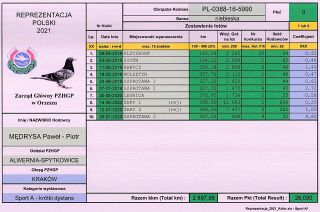 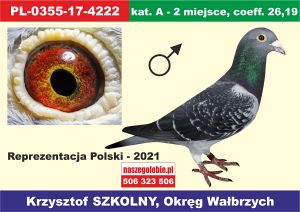 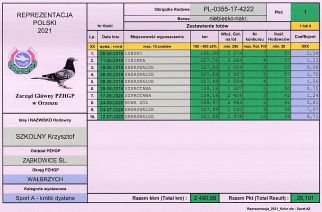 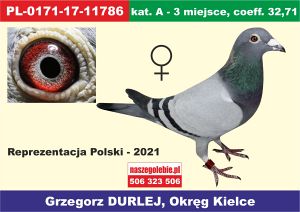 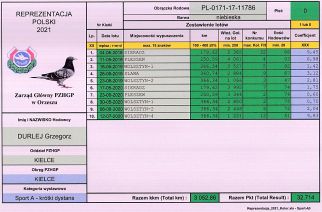 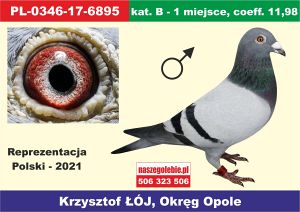 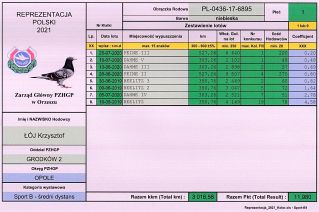 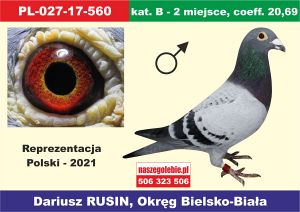 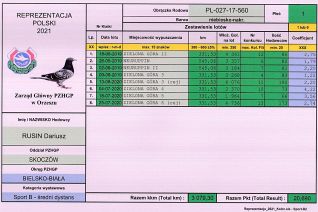 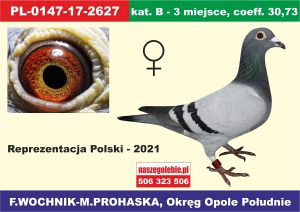 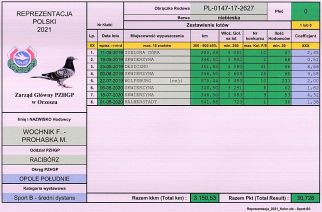 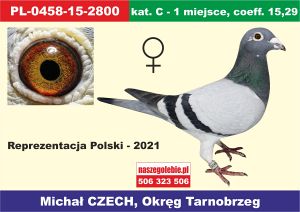 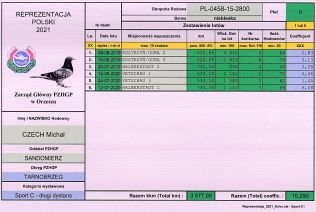 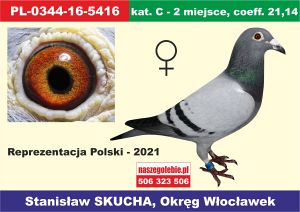 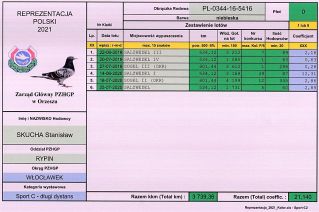 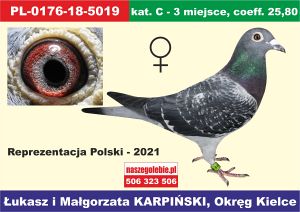 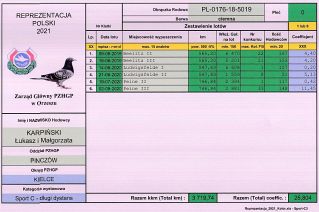 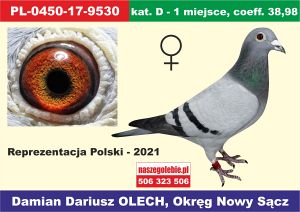 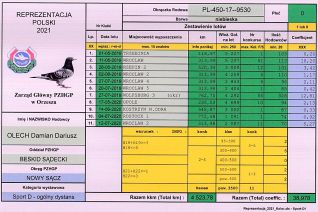 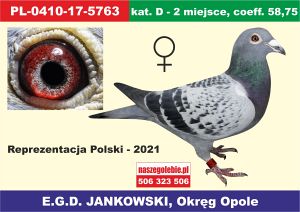 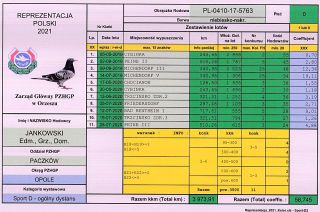 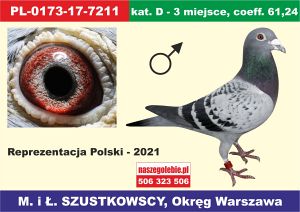 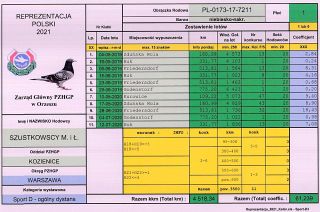 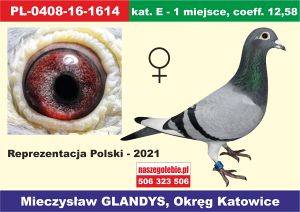 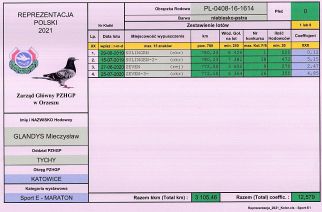 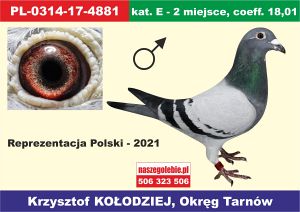 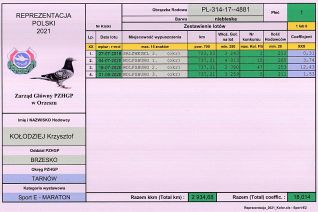 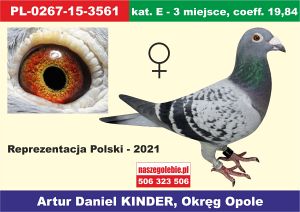 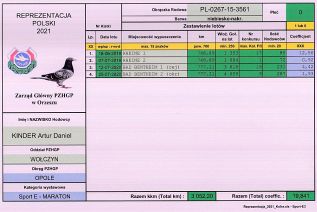 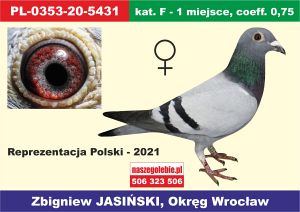 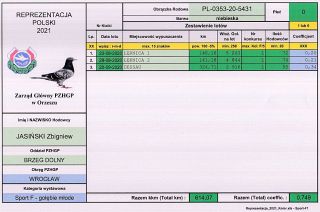 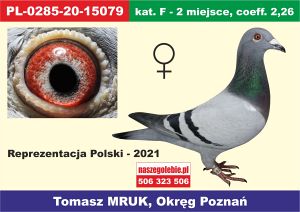 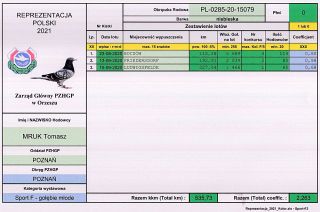 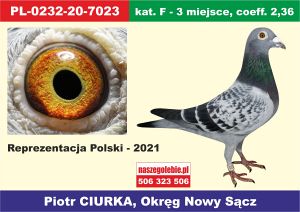 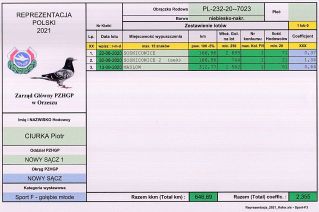 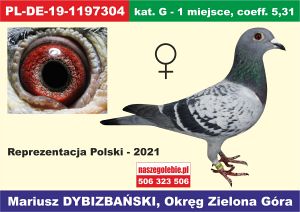 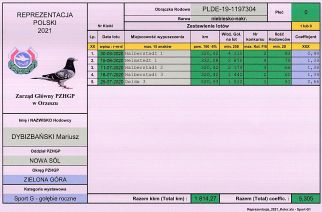 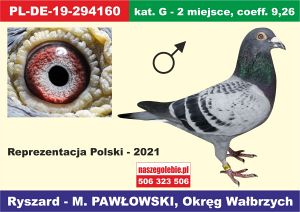 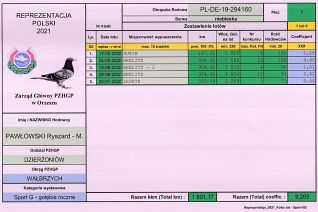 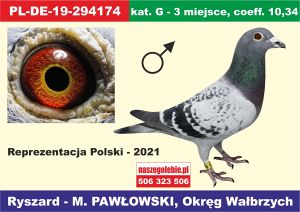 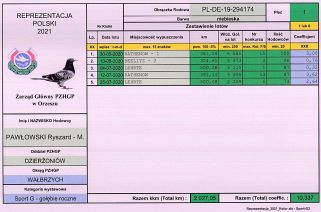 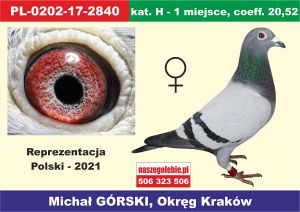 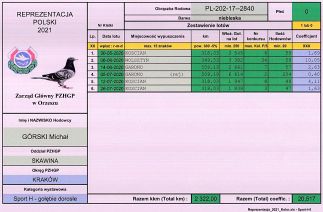 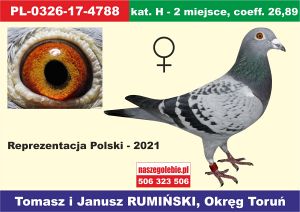 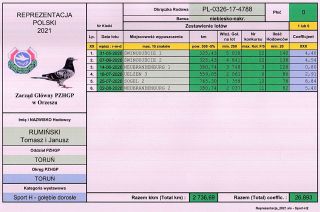 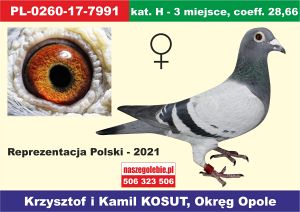 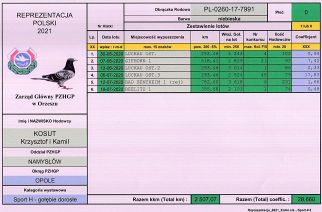 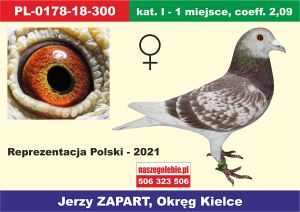 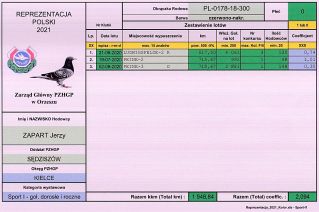 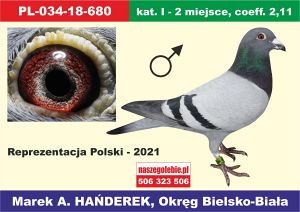 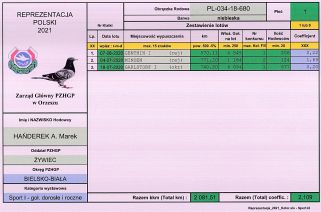 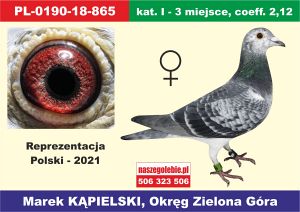 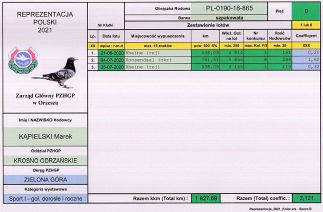 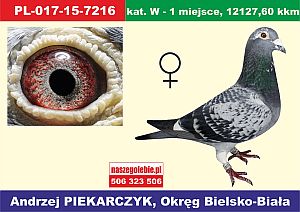 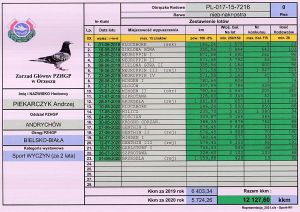 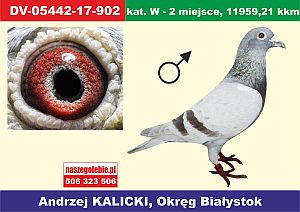 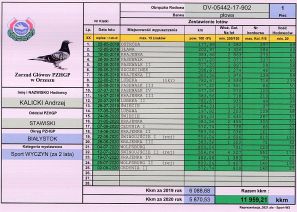 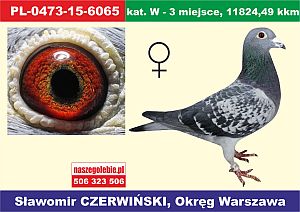 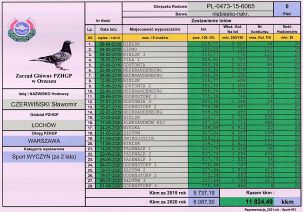 